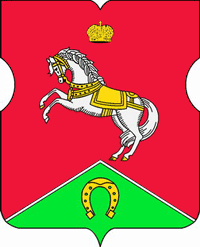 СОВЕТ ДЕПУТАТОВмуниципального округаКОНЬКОВОРЕШЕНИЕ                      16.12.2022		        6/12               _________________№___________________О поощрении главы муниципального округа Коньково              В соответствии со статьей 15 Закона города Москвы от 25.11.2009 г. № 9 «О гарантиях осуществления полномочий лиц, замещающих муниципальные должности в городе Москве», статьей 14 Устава муниципального округа КоньковоСоветом депутатов принято решение:         1. Поощрить главу муниципального округа Коньково Белого А.А. по итогам работы за IV квартал 2022 г. за успешное и добросовестное исполнение своих должностных обязанностей в размере двух ежемесячных денежных вознаграждений.         2. Главному бухгалтеру-начальнику отдела аппарата Совета депутатов муниципального округа Коньково произвести соответствующую выплату на основании настоящего решения.         3. Контроль за исполнением настоящего решения возложить на главу муниципального округа Коньково Белого А.А.Глава муниципального округа Коньково                               А.А. Белый 